       Финансовые органы                      муниципальных образований                                                                          Республики ТатарстанОб особенностях составления и представления  годовой отчетности финансовыми органами за 2012 годМинистерство финансов Республики Татарстан направляет  для использования в работе разъяснения по составлению годовой отчетности об исполнении консолидированных бюджетов, сводной годовой бухгалтерской отчетности бюджетных и автономных учреждений за 2012 год.Приложение: на 69 листах в 1 экз.Министр                                                                              Р.Р. Гайзатуллин   МИНИСТЕРСТВО  ФИНАНСОВРЕСПУБЛИКИ   ТАТАРСТАН Пушкина ул.,  д. 37,  г. Казань,  420015тел.: (843)264-79-06,  факс: (843)264-78-78,E-mail: minfin@tatar.ruОКПО 02301384,  ОГРН 1021602837574,ИНН/КПП   1654019570 / 165501001 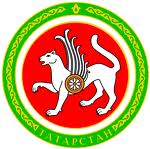 ТАТАРСТАН    РЕСПУБЛИКАСЫФИНАНС  МИНИСТРЛЫГЫПушкин  ур., 37 нче  йорт,  Казан, 420015тел.: (843)264-79-06,  факс: (843)264-78-78,E-mail: minfin@tatar.ruОКПО 02301384,  ОГРН 1021602837574,ИНН/КПП  1654019570 / 165501001           01.2013           01.2013№09-82/На № 